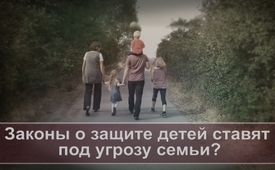 Законы о защите детей ставят под угрозу семьи?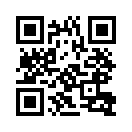 Никогда ещё не было таких всеобъемлющих мер по защите семьи, как сегодня. Но многие ли законы и меры действительно служат их защите, или они на практике оказываются замаскированным ущербом для семей и детей?Говорящий (докладчик):
Хотя никогда еще не было таких всеобъемлющих мер по защите семьи, как сегодня, семья и дети, кажется, никогда ещё не были так уязвимы. Уровень образования многих детей, несмотря на обширные меры, становится всё хуже и хуже. Так называемые законы о защите детей, права ребёнка, системы раннего оповещения в случае несоблюдения прав и интересов ребёнка или образовательные реформы при внимательном рассмотрении и на практике оказываются не только бесполезными, но даже несущими замаскированный ущерб семьям и детям. Дети не могут защищаться. Им нужны взрослые, которые с добрым сердцем заботятся об их благополучии. 


Модератор:
Если посмотреть на некоторые изменения в законодательстве, начиная с 1991 года, касающиеся благополучия детей, можно заметить следующие изменения.
В 1991 году дело дошло до отмены статьи 1666, которая предусматривала, что органы социального обеспечения молодежи должны предоставить суду действительные доказательства угрозы детям.
В 1995 году было принято решение об ограничении конфиденциальности для всех, кто занимается воспитанием детей. Теперь возможен беспрепятственный обмен информацией и данными.
В 2006 году введены так называемые системы раннего предупреждения, например, «Сеть ранней помощи» / «Помощь детям». С тех пор, данные будущих матерей собираются за 2-3 месяца до рождения ребёнка. Например, низкий уровень образования матери может быть причиной угрозы благополучию ребенка.
В 2012 году вступил в силу Федеральный закон о защите детей - сеть для сбора и обмена данными в масштабах нескольких поколений, которая теперь обязательна по всей стране.
Каждый раз после принятия подобного закона увеличивались случаи изъятия детей из семей.
Ричард Мориц, автор книги и инициатор ассоциации «Дети - это люди», считает, что эти изменения не служат благополучию ребенка и назвал системы раннего предупреждения об угрозе благополучия детей сетями шпионов.
Райнер Бом, специалист по семейному праву из Золингена, даже видит в общем определении «угроза благополучию ребёнка» своего рода дубину, с помощью которой сегодня можно неоправданно или даже коварно разбить любую семью.от ah/wh/mvИсточники:www.anti-zensur.info/azk13/geschaeftmitkindern
www.kindersindmenschen.comМожет быть вас тоже интересует:---Kla.TV – Другие новости ... свободные – независимые – без цензуры ...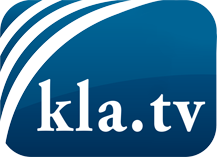 О чем СМИ не должны молчать ...Мало слышанное от народа, для народа...регулярные новости на www.kla.tv/ruОставайтесь с нами!Бесплатную рассылку новостей по электронной почте
Вы можете получить по ссылке www.kla.tv/abo-ruИнструкция по безопасности:Несогласные голоса, к сожалению, все снова подвергаются цензуре и подавлению. До тех пор, пока мы не будем сообщать в соответствии с интересами и идеологией системной прессы, мы всегда должны ожидать, что будут искать предлоги, чтобы заблокировать или навредить Kla.TV.Поэтому объединитесь сегодня в сеть независимо от интернета!
Нажмите здесь: www.kla.tv/vernetzung&lang=ruЛицензия:    Creative Commons License с указанием названия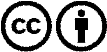 Распространение и переработка желательно с указанием названия! При этом материал не может быть представлен вне контекста. Учреждения, финансируемые за счет государственных средств, не могут пользоваться ими без консультации. Нарушения могут преследоваться по закону.